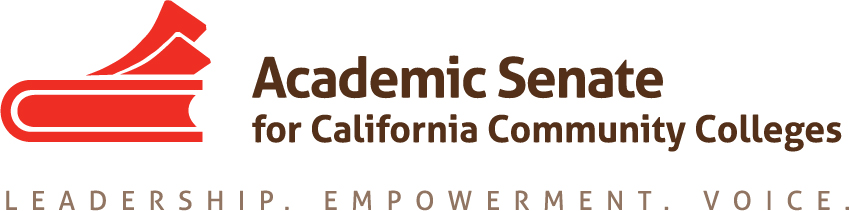 Standards & Practices Committee9/24/184:30 pm – 5:20 pmZOOM Meeting InformationJoin from PC, Mac, Linux, iOS or Android: https://cccconfer.zoom.us/j/578197380
Or iPhone one-tap (US Toll):  +16468769923,578197380#  or +16699006833,578197380# 
Or Telephone: Dial: +1 646 876 9923 (US Toll) or +1 669 900 6833 (US Toll)
Meeting ID: 578 197 380AGENDACall to Order and Selection of Note Taker
Approval of Meeting SummariesAugust 27, 2018August 20, 2018
Discussion: Policy 40.00 Honoring Faculty Leaders This policy was suspended by the Executive Committee (March 2018) and they are requesting recommendation from S&P for revision. The committee has suggested revised language. Revision here. Equivalency Toolkit DevelopmentCCCCO CTE MQ Taskforce – development of a toolkit, including CTE MQ Equivalency General Education Equivalency Examples. Fall Plenary Planning – who is going? Who is interested in presenting?i. Breakout Sessions (NOTE: Descriptions of Breakouts due October 6th to ASCCC Office.) Breakout Session 1: (Eikey/Aschenbach) “Changing the Election Procedures: An Idea Whose Time Has Come?”Breakout Session 6: Eikey/Bruzzese) “Evaluating ASCCC Mission and Values” Breakout Session 5: (Eikey/Foster) “Untangling the Knots —Minimum Qualifications, Placing Courses within Disciplines and Other Fun StuffCTE Equivalency General Session (Lynn Shaw/Aschenbach/Eikey) -  CTE MQ Equivalency General Education Equivalency Examples. Possible ResolutionsFacilitate dialog among senates and equivalency committees about equivalency to the associates degree in spring 2019
Status of Committee Priorities for 2018-2019Adjournment AnnouncementsS&P Meeting DatesOctober 22nd, 4:30 pmNovember 26th, 4:30 pmJanuary 28th, 4:30 pmFebruary 25th, 4:30 pmMarch 25th, 4:30 pmApril 22nd, 4:30 pmZOOM INFORMATIONEvery month on the Fourth Mon, until Nov 26, 2018, 3 occurrence(s)    Sep 24, 2018 4:30 PM    Oct 22, 2018 4:30 PM    Nov 26, 2018 4:30 PM    Please download and import the following iCalendar (.ics) files to your calendar system.    Monthly: https://cccconfer.zoom.us/meeting/578197380/ics?icsToken=dc2ca05bd2851c763d67c0610c627430319cde6de15d7b50527668269dbd6d72Committee Charge The Standards & Practices Committee is charged with reviewing, acting on, and monitoring various activities as needed and assigned by the President or the Executive Committee of the Academic Senate. The Standards & Practices Committee's activities include, but are not limited to, conducting Disciplines List hearings, monitoring compliance with the Full Time/Part Time Ratio (75/25 rule), reviewing the faculty role in accreditation, screening faculty Board of Governors applications, analyzing and reviewing suggested changes in Executive Committee policies and Senate Bylaws and Rules, and administering designated awards presented by the Academic Senate. As assigned by the President or Executive Committee, the committee chair or designee will assist local academic senates with compliance issues associated with state statutes and their implementation. 